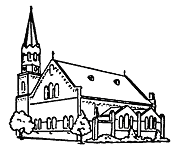 Protestantse gemeente te Zaamslag15 maart 2020, 10.00 uur3de zondag van de Veertig DagenKorte dienst i.v.m. de coronacrisisvoorganger: Ds Gerard de Langlector: Nienke Rademakersorganist: Frits SimonsBegroeting en mededelingenVotum en korte gebedsstilteBemoediging en groetPsalm 25 (tekst)15Ik houd mijn oog gericht op de HERE,Hij bevrijdt mijn voeten uit het net.16Keer U tot mij en wees mij ​genadig,ik ben alleen en ellendig.17Mijn ​hart​ is vol van angst,bevrijd mij uit mijn benauwenis.18Zie mij in mijn nood, in mijn ellende,vergeef​ mij al mijn ​zonden.19Zie met hoe velen mijn vijanden zijn,hoe ze mij dodelijk haten.20Behoed mij en bevrijd mij,maak mij niet te schande, want ik schuil bij u.21Onschuld en oprechtheid mogen mij bewaren,op u is mijn hoop gevestigd.Psalm 25 (melodie)Verootmoediging en gebed om verlichting met de Heilige GeestLied 887 (tekst)Wees stil en weet: Ik ben uw God.Ik ben het die u helen zal. Lied 887 (melodie)BrammetjeLector: Profetenlezing: Exodus 6: 2 – 9 en 6:28 – 7:72God zei tegen ​Mozes: ‘Ik ben de HEER. 3Ik ben aan ​Abraham, ​Isaak​ en ​Jakob​ verschenen als God, de Ontzagwekkende, maar mijn naam HEER heb ik niet aan hen bekendgemaakt. 4Ik heb met hen mijn ​verbond​ gesloten en ​Kanaän​ aan hen beloofd, het land waarin zij als vreemde-ling​ hebben gewoond. 5Ik heb het gejammer van de Israëlieten over de slavenarbeid die hun door de ​Egyptenaren​ is opgelegd gehoord, en dat heeft mij aan die ​belofte​ herinnerd. 6Daarom moet je dit tegen hen zeggen: “Ik ben de HEER. Ik zal de last die de ​Egyptenaren​ jullie opleggen van je afnemen, ik zal jullie uit je slavenbestaan bevrijden. Met opgeheven arm zal ik jullie ver-lossen en de ​Egyptenaren​ zwaar straffen. 7Ik zal jullie aannemen als mijn volk, en ik zal jullie God zijn. En jullie zullen inzien dat ik, de HEER, jullie God ben, die jullie bevrijdt van de last die je door de ​Egyptenaren​ is opgelegd. 8Ik zal jullie naar het land brengen dat ik onder ede aan Abraham, ​Isaak​ en ​Jakob​ beloofd heb; dat land zal ik jullie in bezit geven. Ik ben de HEER.”’ 9Mozes​ bracht dit aan de Israëlieten over, maar ze wilden niet naar hem luisteren, moedeloos als ze waren door de zware dwangarbeid.28Toen de HEER zich in ​Egypte​ tot ​Mozes​ richt-te, 29zei hij: ‘Ik ben de HEER. Alles wat ik tegen je zeg, moet je overbrengen aan de ​farao, de ​ko-ning​ van ​Egypte.’ 30Mozes​ antwoordde: ‘Ik kom zo moeilijk uit mijn woorden, de ​farao​ zal niet naar me luisteren.’71Maar de HEER zei: ‘Ik zal ervoor zorgen dat jij als een god voor de ​farao​ staat, en je broer ​Aä-ron​ zal je ​profeet​ zijn. 2Jij moet ​Aäron​ alles zeg-gen wat ik je opdraag, en hij moet het woord voeren en de ​farao​ vragen de Israëlieten uit zijn land te laten vertrekken. 3Ik zal ervoor zorgen dat de ​farao​ hardnekkig weigert, en ik zal in ​Egypte​ veel tekenen en wonderen verrichten. 4Ook dan zal de ​farao​ niet naar jullie luisteren. Daarom zal ik de ​Egyptenaren​ mijn macht laten voelen en hen zwaar straffen, en ik zal mijn volk, de Israëlieten, in groepen geordend uit ​Egypte​ leiden. 5De ​Egyptenaren​ zullen beseffen dat ik de HEER ben, als ik mij tegen hen keer en de Is-raëlieten bij hen weg leid.’6Mozes​ en ​Aäron​ deden alles wat de HEER hun opdroeg. 7Mozes​ was tachtig jaar en ​Aäron​ drie-ëntachtig toen zij zich tot de ​farao​ richtten.Psalm 107: 1-2 (tekst) Prijs de HEER, mijn ziel,prijs, mijn ​hart, zijn ​heilige​ naam.Prijs de HEER, mijn ziel,vergeet niet één van zijn weldaden.Psalm 107 (melodie) PreekOrgelspel: Was mein Gott will, das g'scheh allzeit (J. S. Bach)Dankzegging, voorbede, stil gebed, Onze VaderSlotlied: Lied 653: 7 en 4 (tekst)O Christus, ons van God gegeven,Gij tot in alle eeuwigheidde weg, de waarheid en het leven,Gij zijt de zin van alle tijd.Vervul van dit geheimenisuw kerk die in de wereld is.Gij zijt het licht van God gegeven,een zon die nog haar stralen spreidt,wanneer het nacht wordt in het leven,wanneer het nacht wordt in de tijd.O licht der wereld, zie er isvoor wie U kent geen duisternis.Slotlied: Lied 653 (melodie)ZegenAllen zeggen: Amen. 